Сегодня 21 сентября 2023 года в г. Балашиха прошла встреча «за круглым столом» представителей МОООП, Московской областной общественной организации Общероссийского профессионального союза работников жизнеобеспечения, Балашихинской территориальной организации профсоюза работников жизнеобеспечения, председателя областного комитета торговли, председателя профкома ЖКХ г.о. Балашиха, на которой были рассмотрены вопросы, связанные с проблемами в отраслях, а также  принято решение об организации и проведении совместного обучения по охране труда работников организаций г.о. Балашиха и интеллектуального конкурса по охране труда среди членов профсоюзных организаций работников жизнеобеспечения и торговли Московской области.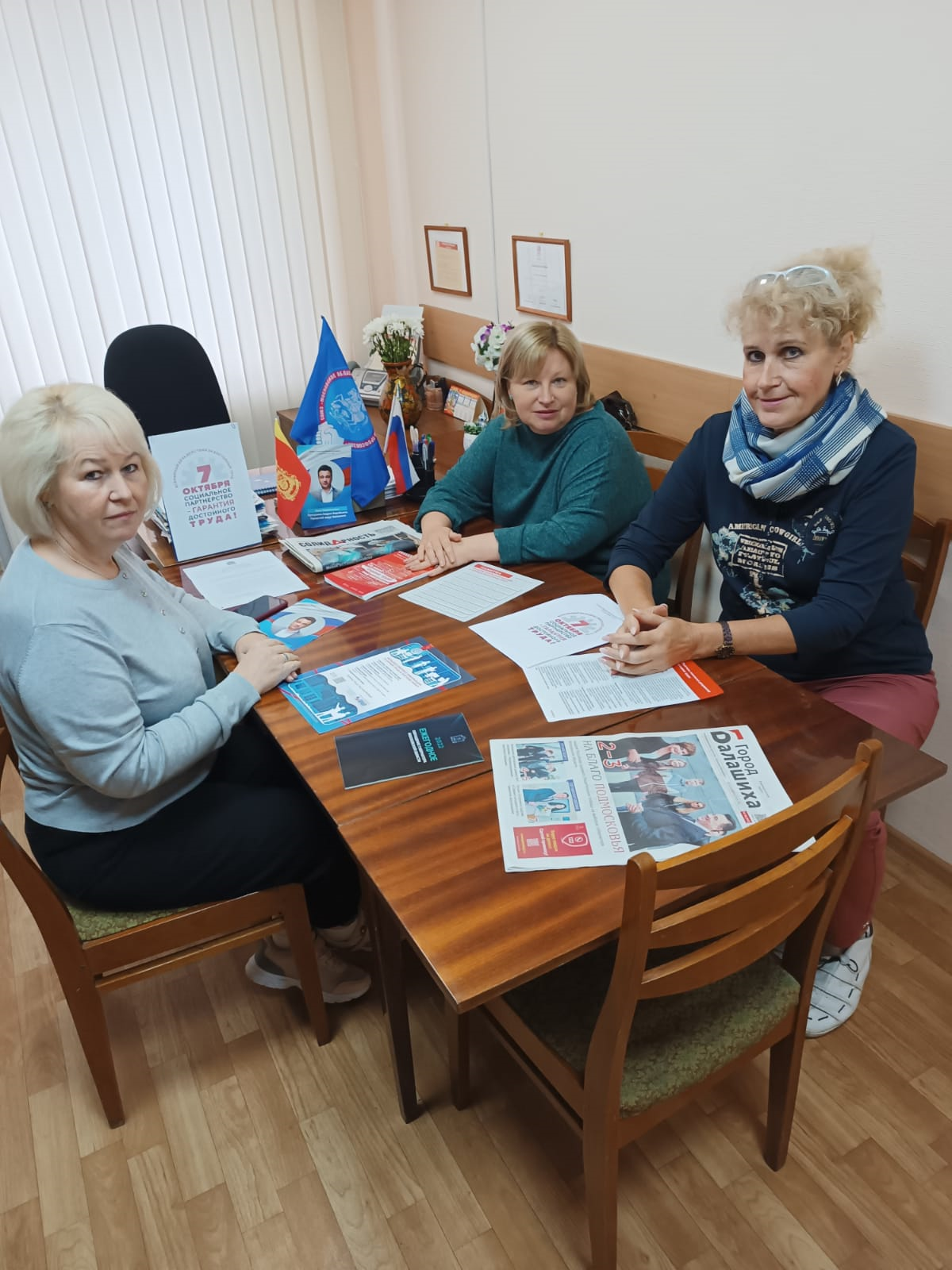 